45° Branch with O-ring gasket ABZ 160-80Packing unit: 1 pieceRange: K
Article number: 0055.0398Manufacturer: MAICO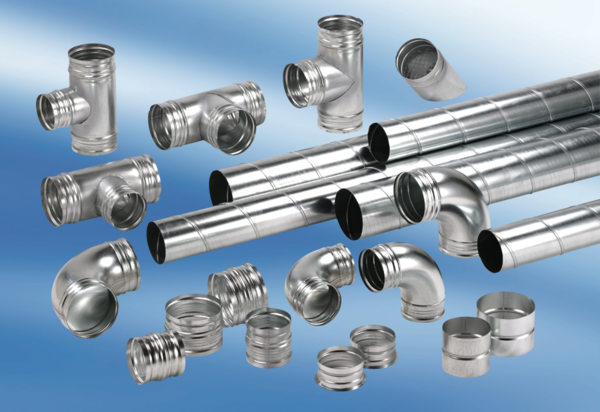 